Торжественное открытие Центра одаренных детей Алтайского края(онлайн трансляция http://www.talant22.ru/)01 декабря 2020 годаПРОГРАММАВремяТема выступленияТема выступления13:00 –13:30Торжественное открытие Центра одаренных детейТоржественное открытие Центра одаренных детей13:00 – 13:10Приветственное слово министра образования и науки Алтайского краяМаксим Александрович Костенко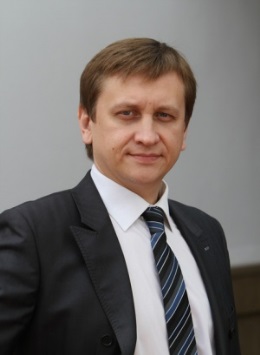 13:10 – 13:20Приветственное слово министра культуры Алтайского краяБезрукова Елена Евгеньевна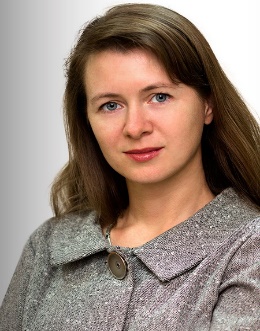 13:20 – 13:30Приветственное слово министра спорта Алтайского краяПерфильев Алексей Анатольевич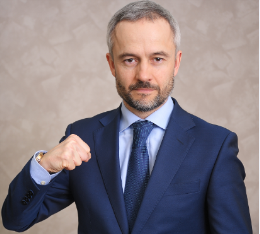 13:30 – 15:00Научно-образовательная программаНаучно-образовательная программа13:30 – 14:00Презентация естественно-научного направления Центра одаренных детейЕстественно-научное направление работы ЦОДИнтерактивная лабораторная работа «Выделение ДНК из ягод актинидии китайской»Мерщиев А.В., кандидат биологических наук, руководитель образовательных проектов Академии «Просвещение»Горбатко В.А., учитель биологии ГБОУ Школа №2030, финалист конкурса «Учитель года Москвы-2018»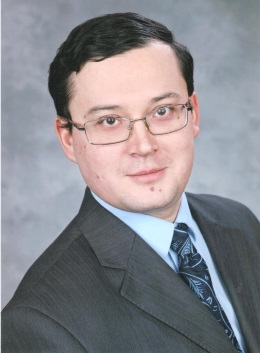 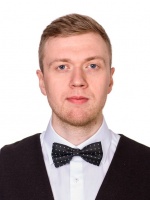 14:00 – 14:30Презентация естественно-научного направления Центра одаренных детейИнтерактивная лабораторная работа «Экологический мониторинг в природе: работа в цифровой лаборатории»Кохов А.В., учитель биологии школы № 1253 г. Москвы, внешний эксперт ЕГЭ, эксперт тренировочных работ и олимпиадных заданий СтатГрад, 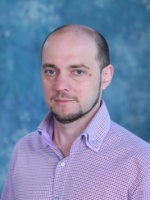 14:30 – 15:00Презентация технического направления Центра одаренных детейТехническое направление работы ЦОДИнтерактивная лабораторная работа «Занимательные опыты с сухим льдом»Литвинов О.А., методист АО «Издательство «Просвещение»Трушина Т.А., учитель математики и физики высшей квалификационной категории ГБОУ города Москвы «Школа № 167 имени Маршала Л.А. Говорова», финалист конкурса «Учителя года Москвы-2020»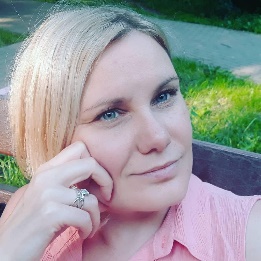 15:00 – 17:00Интерактивная олимпиада для всех желающихИнтерактивная олимпиада для всех желающих15:00 – 17:00Интерактивная олимпиада по предметам для всех желающихФизикаМатематикаБиологияХимияЭкологияАстрономияОбразовательная платформа Olimpium.ru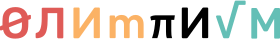 17:00 – 18:00Научно-популярная лекция «Современные взгляды происхождения жизни на земле»Мерщиев А.В., кандидат биологических наук, руководитель образовательных проектов Академии «Просвещение»Научно-популярная лекция «Современные взгляды происхождения жизни на земле»Мерщиев А.В., кандидат биологических наук, руководитель образовательных проектов Академии «Просвещение»